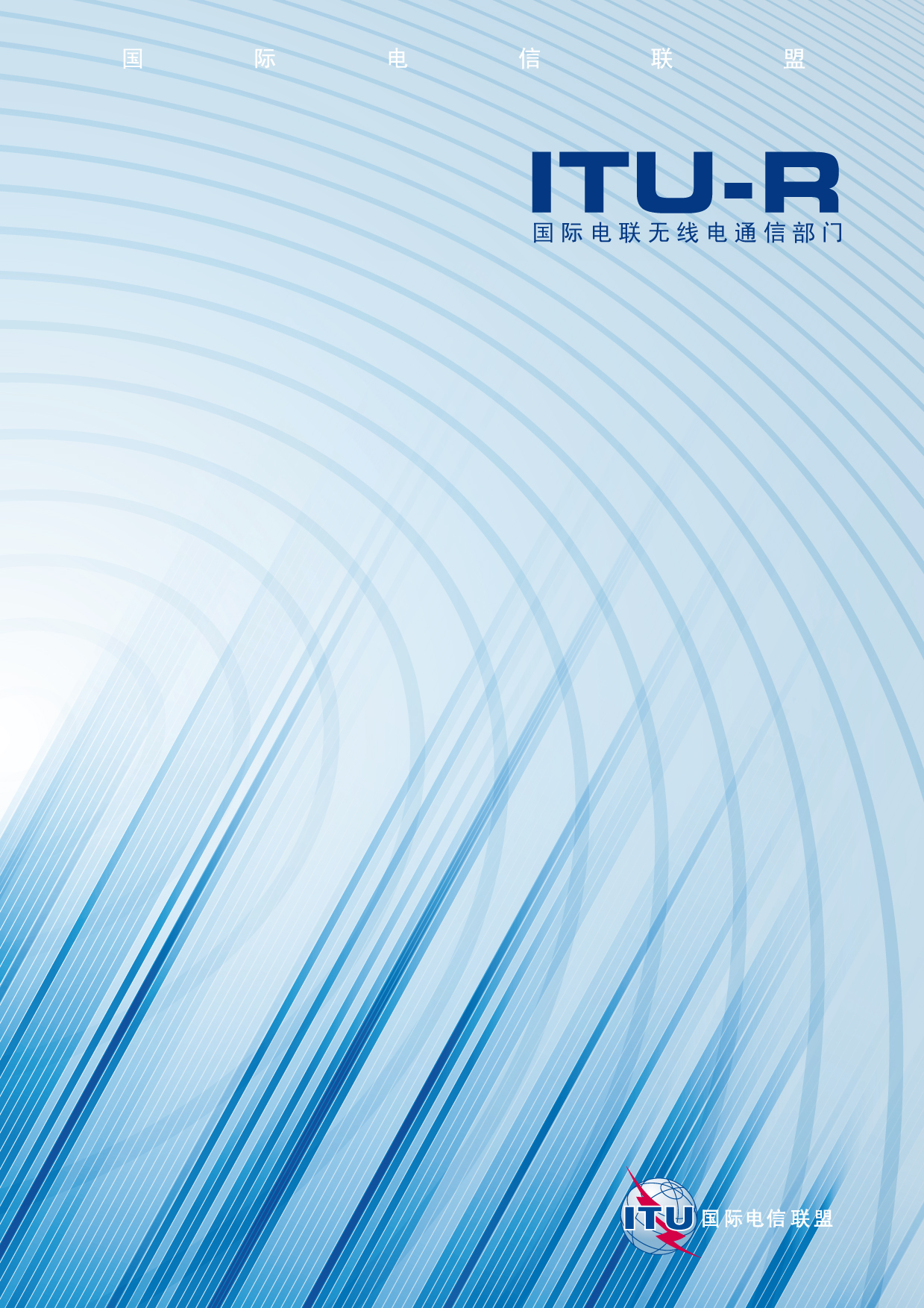 前言无线电通信部门的职责是确保卫星业务等所有无线电通信业务合理、平等、有效、经济地使用无线电频谱，不受频率范围限制地开展研究并在此基础上通过建议书。无线电通信部门的规则和政策职能由世界或区域无线电通信大会以及无线电通信全会在研究组的支持下履行。知识产权政策（IPR）ITU-R的IPR政策述于ITU-R第1号决议的附件1中所参引的《ITU-T/ITU-R/ISO/IEC的通用专利政策》。专利持有人用于提交专利声明和许可声明的表格可从http://www.itu.int/ITU-R/go/patents/en获得，在此处也可获取《ITU-T/ITU-R/ISO/IEC的通用专利政策实施指南》和ITU-R专利信息数据库。电子出版
2016年，日内瓦 国际电联 2016版权所有。未经国际电联书面许可，不得以任何手段复制本出版物的任何部分。ITU-R BT.2073-0 建议书*用于UHDTV和HDTV广播的高效
视频编码（HEVC）标准（ITU-R第12-3/6号课题）（2015年）范围本建议书定义了根据ITU-T H.265建议书 | ISO/IEC 23008-2将高效视频编码（HEVC）标准用于超高清电视（UHDTV）和高清电视（HDTV）广播的问题。关键词UHDTV、HDTV、子层编码、平行编码子比特流国际电联无线电通信全会，考虑到a)	有些应用中的UHDTV和HDTV节目内容需要以最低可视劣化水平，在比特率大幅降低的情况下传输；b)	ITU-R BT.2020建议书规定了UHDTV视频系统家族的参数；c)	ITU-R BT.709建议书规定了HDTV视频系统家族的参数；d)	ITU-T H.265 | ISO/IEC 23008-2建议书规定了高效视频编码（HEVC）标准，与以往标准相比可大幅提升压缩性能；e)	包括广播在内的各类应用越来越多地采用了HEVC，建议1	当需要以高度压缩的广播比特率传输UHDTV和HDTV节目内容时，应用使用ITU-T H.265 | ISO/IEC 23008-2建议书规定的高效视频编码（HEVC）标准。注1 – 附件1展示了使用HEVC标准的UHDTV和HDTV广播基本参数。注2 – 附件2展示了使用HEVC标准的120或100 Hz帧频率的UHDTV时域子层编码优选编码方案。注3 – 附件3展示了使用HEVC标准的交织视频优选编码方案。注4 – 附件4展示了使用HEVC标准的7 680 × 4 320格式UHDTV优选平行编码方案。缩写CVS	编码视频序列DTS	解码时间戳GOP	图像组IRAP	内部随机接入点PTS	呈现时间戳SEI	补充增强信息附件1（供参考）

使用HEVC标准的UHDTV和HDTV广播基本参数本附件展示了使用HEVC标准的UHDTV和HDTV广播基本参数。表1-1使用HEVC标准的UHDTV和HDTV广播基本参数附件2（供参考）

使用HEVC标准的120或100 Hz帧频率的
UHDTV时域子层编码优选编码方案本附件展示了使用HEVC标准的120或100 Hz帧频率的UHDTV时域子层编码优选编码方案。引言本优选编码方案旨在支持具备60或50 Hz比特流视频6.1（或5.1）级解码能力的解码器，以便正确解码6.2（或5.2）级120或100 Hz视频比特流的60或50 Hz部分。这种解码能力通过HEVC标准中规定的时域子层编码实现。为让6.1（或5.1）级解码器能够最好地适应6.2（或5.2）级时域子层编码比特流。目前已对解码命令引入了一个新的限制，规定6.1（或5.1）级子比特流接入单元的DTS/PTS值，应同时适用于6.2（或5.2）级比特流解码和6.1（或5.1）级子比特流解码。时域子层编码120或100 Hz视频的每幅第2帧均被编码至子比特流的一个接入单元。120或100 Hz视频的所有其它帧，均被编码至某子集的接入单元。A 6.1（或5.1）级解码器对子比特流进行解码，并输出帧频率为60或50 Hz的解码帧。A 6.2（或5.2）级解码器同时解码子比特流和子集，并输出帧频率为120 Hz的解码帧。有关解码命令的限值规定要求各子比特流和子集中各接入单元的解码命令必须进行交织。即子集接入单元后子比特流中的接入单元应立即解码，反之亦然。图1展示了6.2（或5.2）级时域子层编码比特流内接入单元解码命令的示例。值得注意的是，为解码6.1（或5.1）级解码器中的子比特流，没有必要覆盖子比特流接入单元中的au_cpb_removal_delay_minus1和pic_dpb_output_delay。换言之，不需要嵌套图像计时的SEI消息。图1时域子层编码比特流的解码命令限制附件3（供参考）

使用HEVC标准的交织视频优选编码方案附件展示了使用HEVC标准的交织视频优选编码方案。引言本附件中的优选编码方案将编码能力用于交织HEVC标准的视频，即各CVS中使用帧编码或字段编码。如果CVS使用字段编码（即field_seq_flag等于1），则应用下述限制。否则，如果CVS使用帧编码（即field_seq_flag等于0），则不再施加任何限制。有关GOP结构的限制规定要求如果同一帧中包含两个字段，则第一和第二张图像应按顺序编码。图2展示了按本附件限制规划的GOP结构的示例。请注意，某一帧内的任何字段均可参考此前其它帧中解码的字段。图2对字段编码GOP结构的限制对IRAP接入单元的限制鉴于在当引导图像接入单元的显示命令早于收尾图像接入单元的情况下，HEVC标准不允许首先对收尾图像接入单元实施编码，因此为满足上述GOP结构，规定了下述限制。当比特流中出现引导图像接入单元时，IRAP图像的接入单元只能在CVS的起始处出现。为提供经常出现的随机接入点，CVS中可使用与恢复点SEI消息相关的多个接入单元。在此情况下，鼓励对CVS进行编码，将恢复点SEI消息的recovery_poc_cnt和exact_match_flag数值分别设为0和1。附件4（供参考）

使用HEVC标准的7 680 × 4 320格式UHDTV优选平行编码方案本附件展示了使用HEVC标准的7 680 × 4 320格式UHDTV优选平行编码方案。引言考虑到广播业最新技术趋势，强烈建议短期内在单芯片LSI上应用4K视频实时HEVC解码器。另一方面，预计在单芯片LSI上应用8K视频实时HEVC解码器仍需要5-10年。因此，为8K视频HEVC比特流定义的结构，应可使用多个4K HEVC LSI进行解码。此8K视频优选编码方案采用了平行的编码方案。8K图像被平均分割至四副子图像。为尽量降低因分割造成的编码效率损耗，强制要求在子图像间分享参考图像并在子图像边缘处使用环内滤波设备。子图像分割一张8K图像被分割成四张子图像。各子图像的处理核心编码为独立的切片，其参数见图3。各切片部分还可再分割为多个切片。图3将8K图像被分割成四张子图像的方案参数的限制表2中的参数限制适用。表2基于切片的子图像分割的参数限制图4跨越切片边界的移动向量限制______________ITU-R  BT.2073-0 建议书(02/2015）用于UHDTV和HDTV广播的高效视频编码 (HEVC) 标准BT 系列广播业务（电视）ITU-R 系列建议书（也可在线查询 http://www.itu.int/publ/R-REC/en）ITU-R 系列建议书（也可在线查询 http://www.itu.int/publ/R-REC/en）系列标题BO卫星传送BR用于制作、存档和播出的录制；电视电影BS广播业务（声音）BT广播业务（电视）F固定业务M移动、无线电定位、业余和相关卫星业务P无线电波传播RA射电天文RS遥感系统S卫星固定业务SA空间应用和气象SF卫星固定业务和固定业务系统间的频率共用和协调SM频谱管理SNG卫星新闻采集TF时间信号和频率标准发射V词汇和相关问题说明：该ITU-R建议书的英文版本根据ITU-R第1号决议详述的程序予以批准。视频格式视频格式级编码工具（profile）层广播发射的最大比特率(3)
（Mbit/s）空间解析度帧频率（Hz）级编码工具（profile）层广播发射的最大比特率(3)
（Mbit/s）7 680 × 4 320120*, 100(1)6.2Main 10Main90-1207 680 × 4 32060*, 506.1Main 10Main80-1003 840 × 2 160120*, 100(1)5.2Main 10Main35-503 840 × 2 16060*, 505.1Main 10Main30-401 920 × 1 08060*, 504.1Main 10或MainMain10-151 920 × 1 08030*, 25（交织）4.1(2)Main 10或MainMain10-15*	也包括这些值除以1.001的图像频率。(1)	时域子层编码的使用，详见附件2。(2)	按需以充分的比特率进行编码，4.1级（最大比特率为20 Mbit/s）的使用要优于4级（最大比特率为12 Mbit/s）。(3)	对关键测试序列恒定的数据速率传输而言，该指标的数据速率为最大值，专家评估将给予其足够高的广播发射质量评级。较低数据速率可用于重要性更低的图像。*	也包括这些值除以1.001的图像频率。(1)	时域子层编码的使用，详见附件2。(2)	按需以充分的比特率进行编码，4.1级（最大比特率为20 Mbit/s）的使用要优于4级（最大比特率为12 Mbit/s）。(3)	对关键测试序列恒定的数据速率传输而言，该指标的数据速率为最大值，专家评估将给予其足够高的广播发射质量评级。较低数据速率可用于重要性更低的图像。*	也包括这些值除以1.001的图像频率。(1)	时域子层编码的使用，详见附件2。(2)	按需以充分的比特率进行编码，4.1级（最大比特率为20 Mbit/s）的使用要优于4级（最大比特率为12 Mbit/s）。(3)	对关键测试序列恒定的数据速率传输而言，该指标的数据速率为最大值，专家评估将给予其足够高的广播发射质量评级。较低数据速率可用于重要性更低的图像。*	也包括这些值除以1.001的图像频率。(1)	时域子层编码的使用，详见附件2。(2)	按需以充分的比特率进行编码，4.1级（最大比特率为20 Mbit/s）的使用要优于4级（最大比特率为12 Mbit/s）。(3)	对关键测试序列恒定的数据速率传输而言，该指标的数据速率为最大值，专家评估将给予其足够高的广播发射质量评级。较低数据速率可用于重要性更低的图像。*	也包括这些值除以1.001的图像频率。(1)	时域子层编码的使用，详见附件2。(2)	按需以充分的比特率进行编码，4.1级（最大比特率为20 Mbit/s）的使用要优于4级（最大比特率为12 Mbit/s）。(3)	对关键测试序列恒定的数据速率传输而言，该指标的数据速率为最大值，专家评估将给予其足够高的广播发射质量评级。较低数据速率可用于重要性更低的图像。*	也包括这些值除以1.001的图像频率。(1)	时域子层编码的使用，详见附件2。(2)	按需以充分的比特率进行编码，4.1级（最大比特率为20 Mbit/s）的使用要优于4级（最大比特率为12 Mbit/s）。(3)	对关键测试序列恒定的数据速率传输而言，该指标的数据速率为最大值，专家评估将给予其足够高的广播发射质量评级。较低数据速率可用于重要性更低的图像。参数限制pic_width_in_luma_samples7 680pic_height_in_luma_samples4 320first_slice_segment_in_pic_flagslice_segment_address数值如图3所示pps_loop_filter_across_slices_enabled_flagslice_loop_filter_across_slices_enabled_flag1tiles_enabled_flag0注 – 不建议采用基于瓦片（Tile）的分割，在典型情况下瓦片的垂直分割会大幅降低编码效率。当各处理核心为运动补偿分享有限的参考抽样时，瓦片会有很大的水平运动。穿越切片边界的运动向量垂直部分的范围限制应使独立切片部分的任何预测模块，均不参考不同独立切片部分的抽样，这些切片相对于两独立切片边缘的垂直位置，对luma抽样而言超出了（−128, 128），对chroma抽样则超出了（−64, 64）（针对4:2:0 chroma子抽样）。详细解释请参见图4。注 – 引入此限制旨在降低处理核心内部的额外带宽，同时在程序典型状态下保持编码的效率。